Duo 2 WiFiDuo 2 WiFi dokáže spojiť dva pohľady do jedného bez medzery, čím sa realizuje skutočná kombinácia dvoch kamier. Prináša plynulejší obraz s dvojitým zorným poľom a bez prekrývajúcej sa časti! Dokáže rozpoznať nielen pohybujúce sa osoby a vozidlá, ale aj vaše mačky a psy. Vďaka zabudovanému mikrofónu a reproduktoru je tiež celkom jednoduché reagovať na prichádzajúcu osobu, auto alebo domáce zviera.Vlastnosti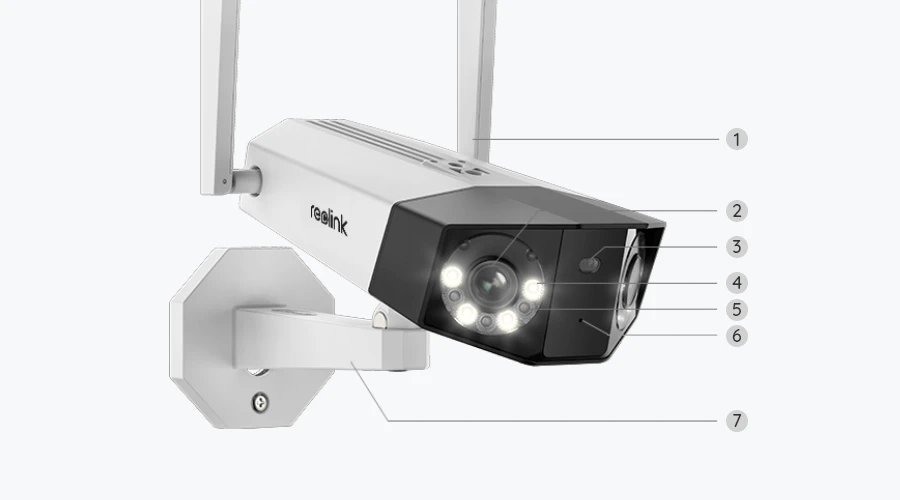 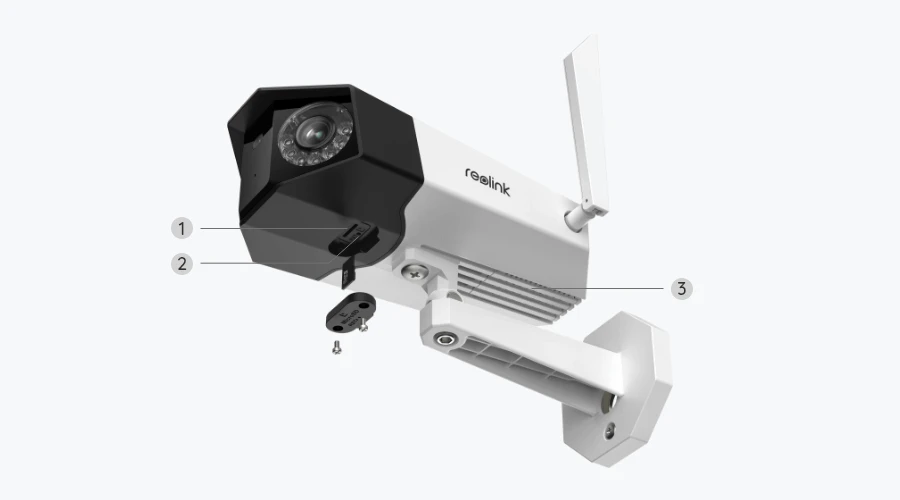 Nastavenie a inštaláciaNastavenie kameryČo je v baleníPoznámka: Obsah balenia sa môže líšiť a aktualizovať podľa rôznych verzií a platforiem, nižšie uvedené informácie berte len ako referenčné. Skutočný obsah balenia závisí od najnovších informácií na stránke predaja produktu.Duo 2 WiFi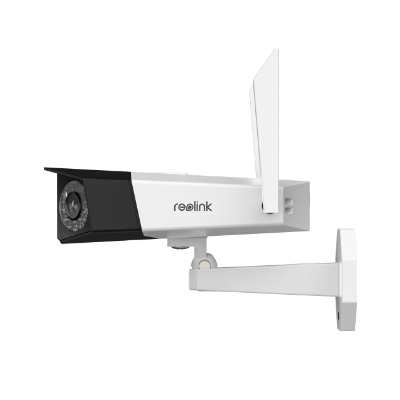 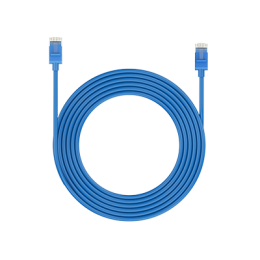 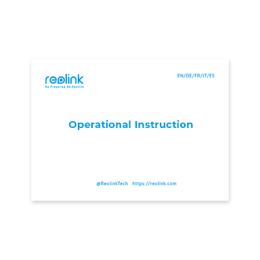 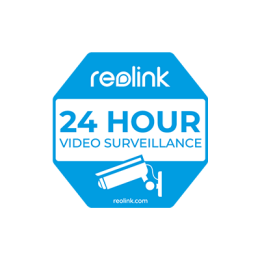 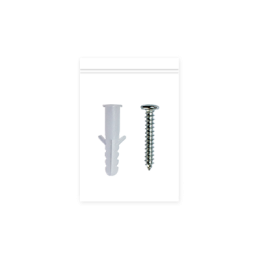 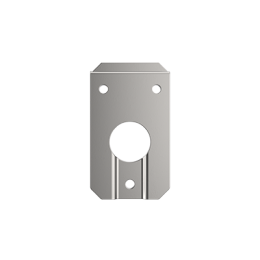 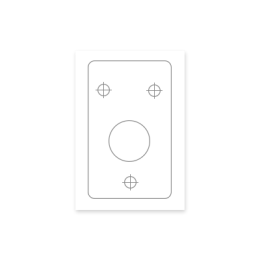 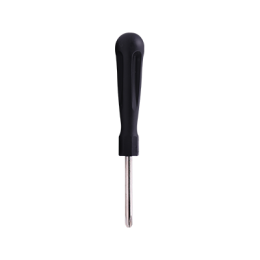 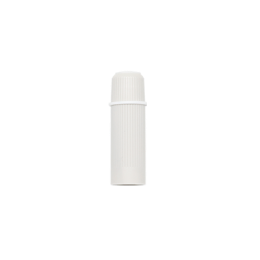 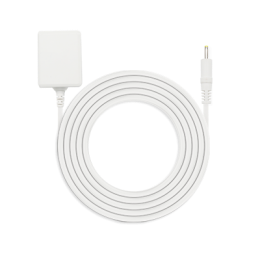 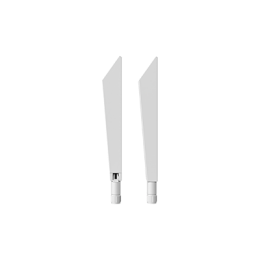 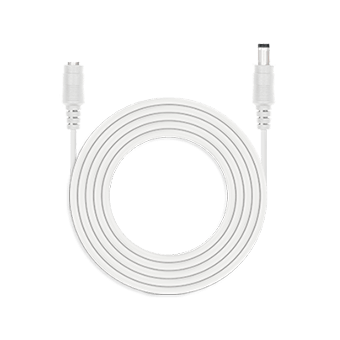 Nastavenie kamery v aplikáciiNa úvodné nastavenie zapnite túto kameru pomocou adaptéra jednosmerného prúdu a pripojte kameru k portu LAN smerovača pomocou kábla Ethernet a potom postupujte podľa krokov na nastavenie kamery. Uistite sa, že kamera a telefón sú v rovnakej sieti.Krok 1. Ťuknite na ikonu v pravom hornom rohu.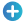 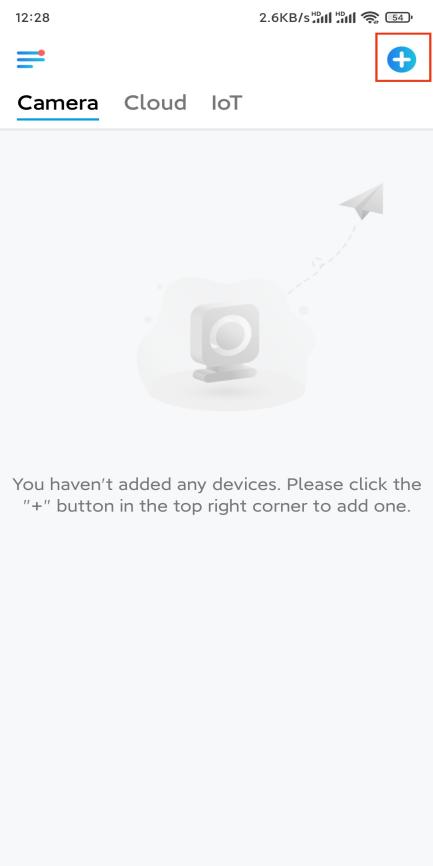 Poznámka: Ak ste povolili Automatické pridanie zariadenia možnosť na stránke Nastavenia aplikácie, môžete ťuknúť na toto zariadenie na stránke Zariadenia a prejsť priamo na krok 3.Krok 2. Naskenujte kód QR na zadnej strane kamery. Pri nastavovaní kamery v tmavom prostredí môžete ťuknutím na položku Light (Svetlo) aktivovať baterku.
Ak telefón nereaguje, ťuknite na položku Zadať UID/IP a potom ručne zadajte UID ( 16-miestny kód pod QR kódom kamery). Potom ťuknite na tlačidlo Ďalej.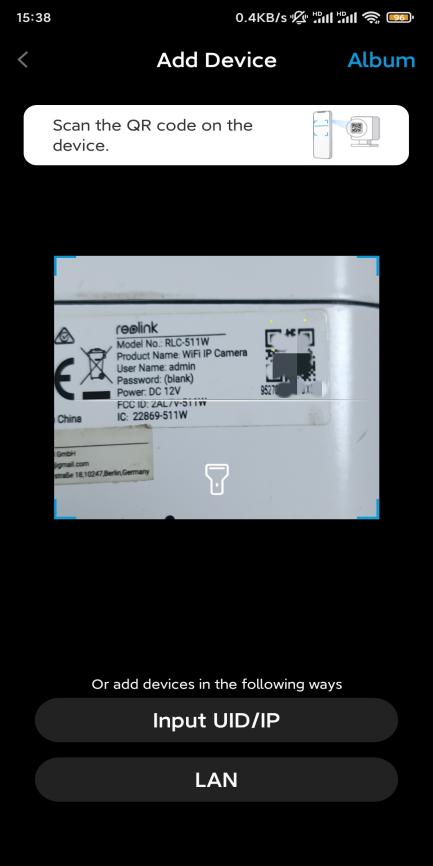 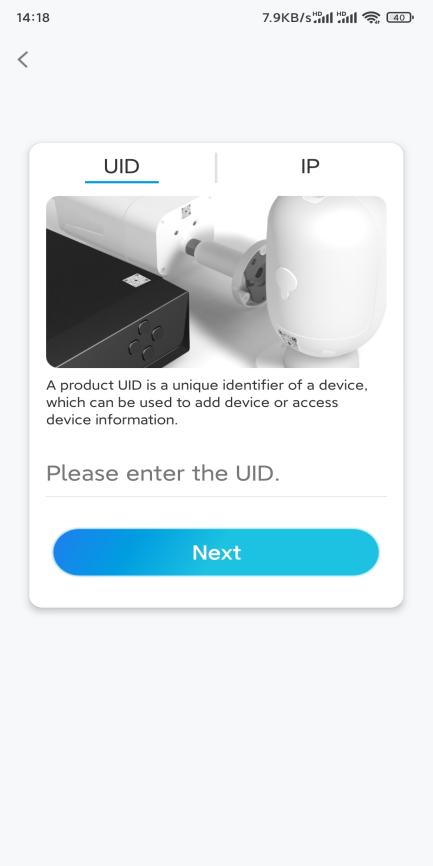 Krok 3. Vytvorte prihlasovacie heslo pre kameru. Potom ťuknite na Ďalej.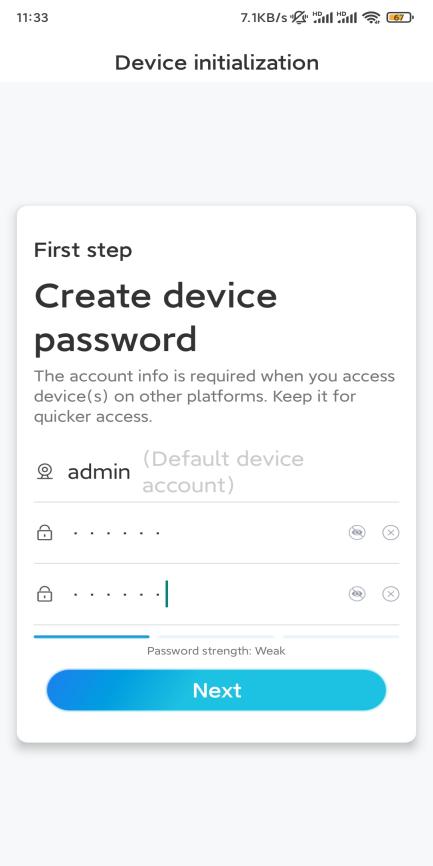 Krok 4. Pomenujte svoju kameru. Potom ťuknite na Ďalej.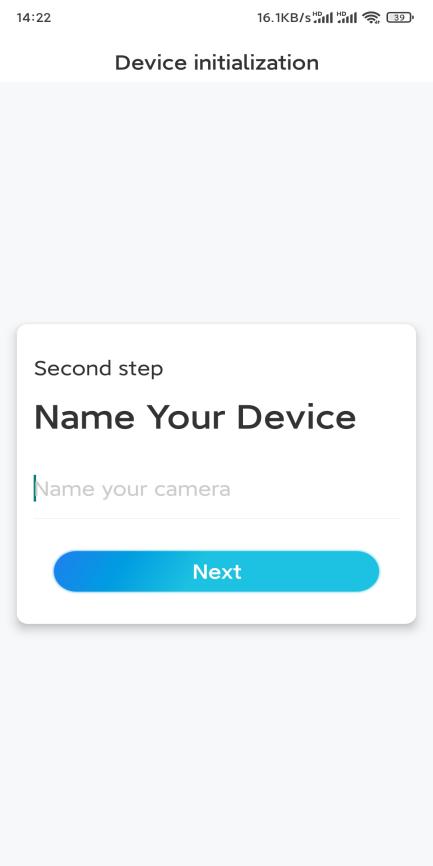 Krok 5. Ťuknite na sieť WiFi, ku ktorej sa chcete pripojiť, a zadajte heslo siete WiFi.Potom ťuknutím na položku Uložiť uložte konfiguráciu siete.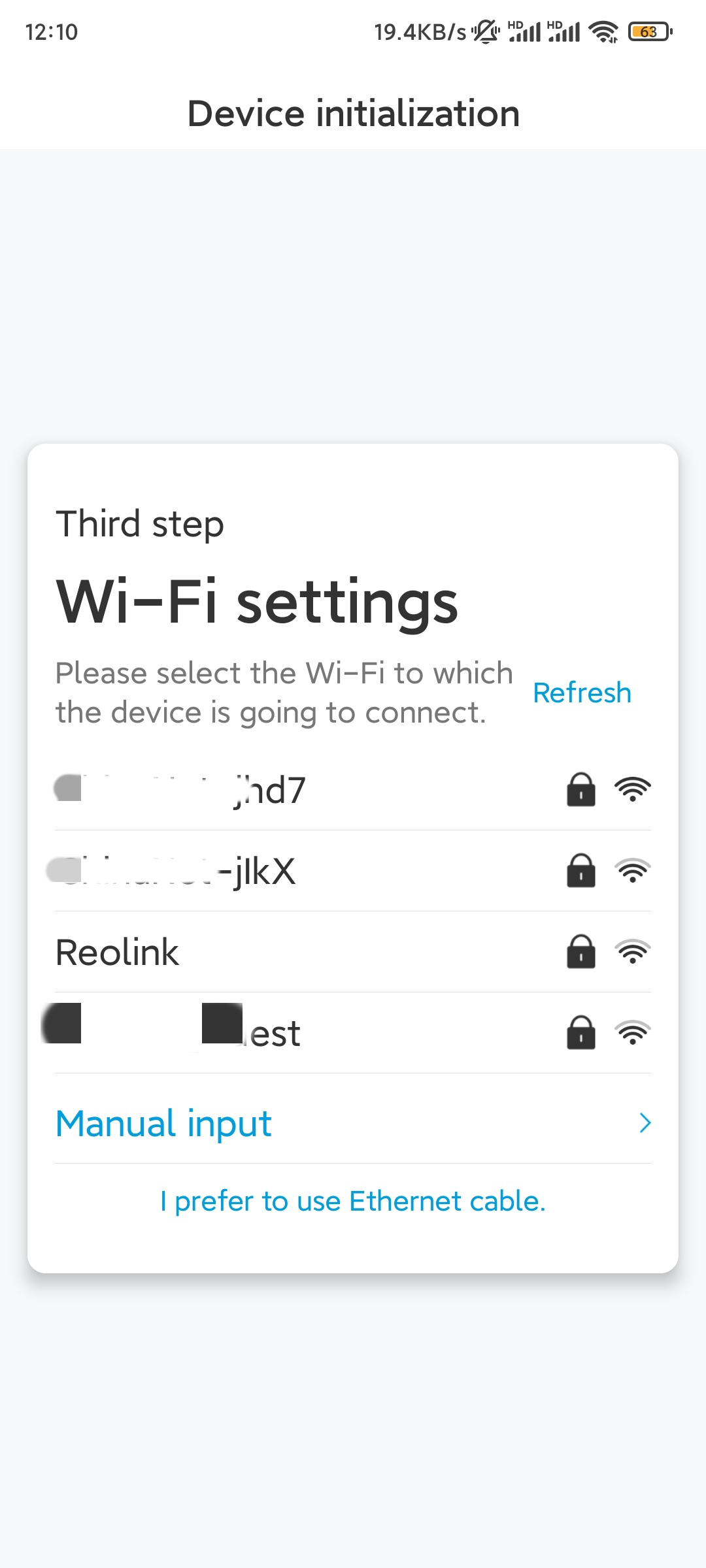 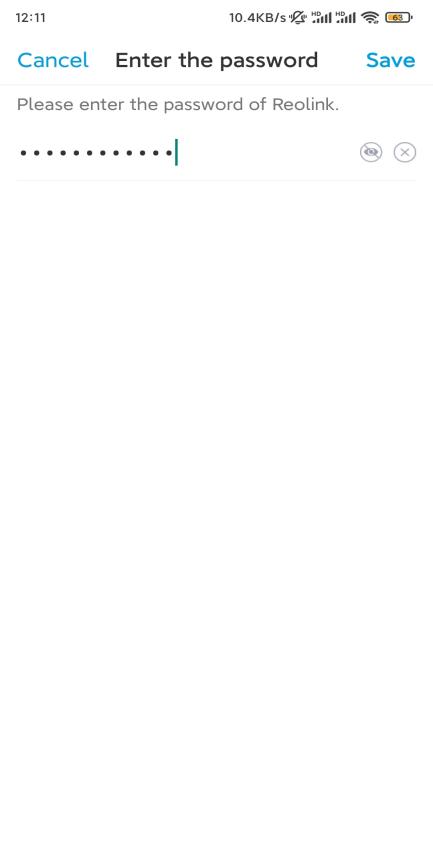 Krok 6. Hotovo! Inicializácia kamery je dokončená.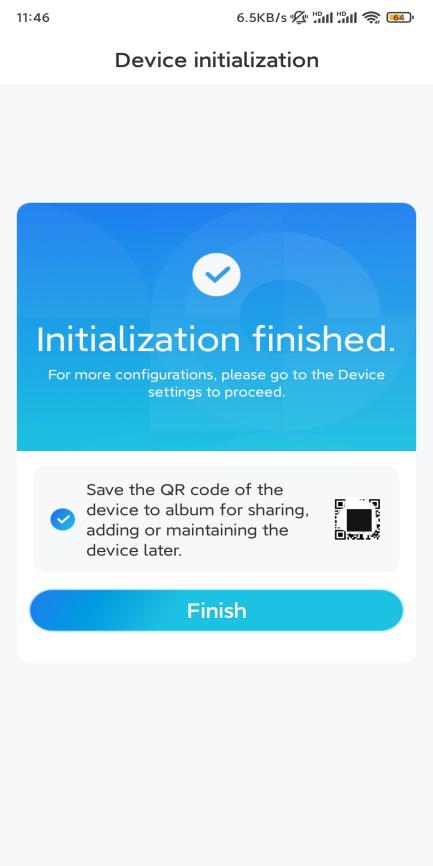 Poznámka: Ak sa toto zariadenie po odstránení ethernetového kábla nedokáže pripojiť k sieti WiFi, môžete ho znova pripojiť k routeru a zistiť, či dokáže prejsť testom WiFi. Inštalácia kameryPonúkame vám návody na možnosti inštalácie kamery. Pozrite si ich.Montáž kamery na stenuKrok 1. Pripevnite kameru na stenu.Vyvŕtajte otvory podľa montážnej šablóny.Potom upevnite montážny držiak na stenu pomocou dvoch horných skrutiek a zaveste naň kameru.Potom kameru upevnite na mieste pomocou spodnej skrutky.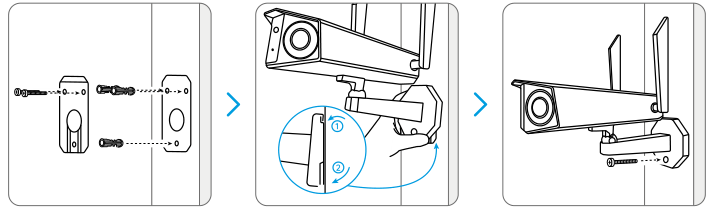 Poznámka: V prípade potreby použite kotvy do sadrokartónu, ktoré sú súčasťou balenia.Krok 2. Nastavte pohľad kamery.Uvoľnite nastavovaciu skrutku na bezpečnostnom držiaku pomocou skrutkovača (tiež je súčasťou balenia) a otáčajte kamerou, kým nezískate ideálny výhľad.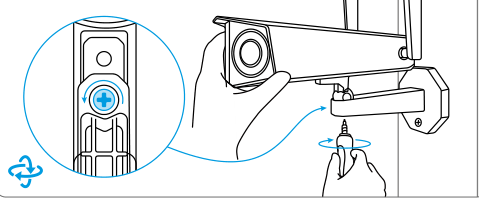 Krok 3. Pevne upevnite kameru.Utiahnite nastavovaciu skrutku, aby sa kamera nepohybovala.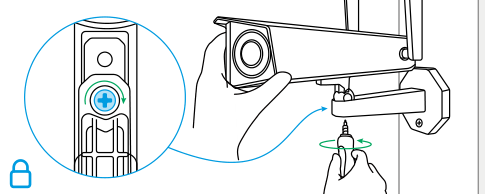 Hotovo! Úspešne ste namontovali kameru na stenu.Montáž kamery na stropKrok 1. Pripevnite kameru na strop.Vyvŕtajte otvory podľa montážnej šablóny.Potom upevnite montážny držiak na strop pomocou dvoch horných skrutiek a zaveste naň kameru.Potom kameru upevnite na mieste pomocou spodnej skrutky.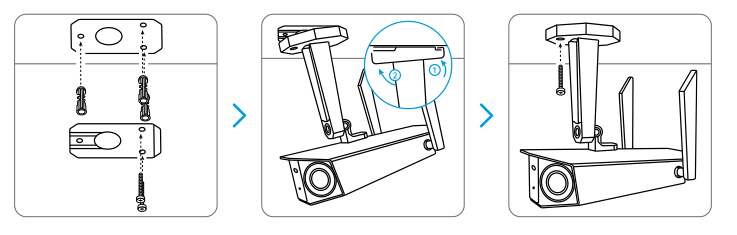 Krok 2. Nastavte pohľad kamery.Uvoľnite nastavovaciu skrutku na bezpečnostnom držiaku pomocou skrutkovača (tiež je súčasťou balenia) a otáčajte kamerou, kým nezískate ideálny výhľad.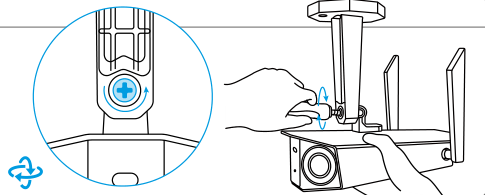 Krok 3. Pevne upevnite kameru.Utiahnite nastavovaciu skrutku, aby sa kamera nepohybovala.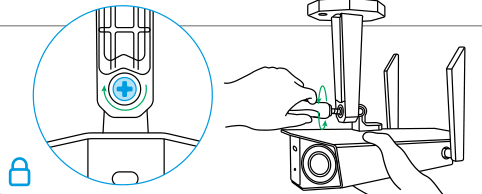 Hotovo! Teraz môžete začať používať kameru.1Anténa2Objektív3Snímač denného svetla4Svetlo5IR LED6Mikrofón7Montážny držiak1Slot na kartu Micro SD2Tlačidlo Reset3Reproduktor